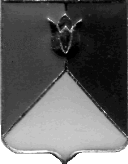 РОССИЙСКАЯ ФЕДЕРАЦИЯ  АДМИНИСТРАЦИЯ КУНАШАКСКОГО МУНИЦИПАЛЬНОГО РАЙОНАЧЕЛЯБИНСКОЙ  ОБЛАСТИПОСТАНОВЛЕНИЕот «26»  мая  2016 г.  № 576В соответствии с Федеральным законом  от 06.10.2003 г. № 131-ФЗ «Об общих принципах организации местного самоуправления в Российской Федерации» 	П О С Т А Н О В Л Я Ю:	1. Внести и утвердить прилагаемые изменения в муниципальную программу "Комплексное развитие систем коммунальной инфраструктуры Кунашакского муниципального района на 2016 – 2018 годы», утвержденную постановлением администрации Кунашакского муниципального района от 19.10.2015г. №2005 «Об утверждении муниципальной программы «Комплексное развитие систем коммунальной инфраструктуры Кунашакского муниципального района на 2016 – 2018 годы».	2. Начальнику отдела аналитики и информационных технологий администрации Кунашакского муниципального района (Ватутин В.Р.) опубликовать настоящее постановление в средствах массовой информации.	3. Организацию  выполнения  настоящего  постановления  возложить на первого заместителя Главы Кунашакского района  Р.Г. Галеева.Глава района                                                                                             С.Н. АминовУтвержденыпостановлением  администрацииКунашакского муниципального районаот _______ 2016 г. № ______Изменения, которые вносятся в муниципальную программу «Комплексное развитие систем коммунальной инфраструктуры Кунашакского муниципального района на 2016 – 2018 годы» 1.В паспорте программы раздел «Объемы бюджетных ассигнований муниципальной программы» изложить в новой редакции:2. Раздел «Финансирование за счет средств местного бюджета» изложить в новой редакции Финансирование на 2016год.Финансирование на 2017год.Финансирование на 2018год.Подготовил:Рассылка:отдел делопроизводства   – 1 экз.,Управление ЖКХСЭ         – 1 экз.,финансовое управление     – 1 экз. Итого – 3 экз.    О внесении изменений в постановление администрации Кунашакского муниципального района от 19.10.2015г. № 2005 «Об утверждении муниципальной программы «Комплексное развитие систем коммунальной инфраструктуры Кунашакского муниципального района на 2016 – 2018 годы»Объемы бюджетных ассигнований муниципальной программы2016 год – 26 562 087 руб.;2017 год – 0 руб.;2018 год – 0 руб.Наименование объектаОбл. бюджет, руб.Местный бюджет, руб.Всего, руб.ГРБСТехнологическое присоединение к сетям газоснабжения рекреационной зоны на берегу озера Куяш14 434 277014 434 277УЖКХСЭТехнологическое присоединение к сетям электроснабжения рекреационной зоны на берегу озера Куяш8 961 99308 961 993УЖКХСЭЧастичный ремонт электропроводки в жилом доме по адресу: с.Кунашак ул. Ленина д.113090 00090 000УЖКХСЭУстановка циркуляционного насоса в систему отопления многоквартирных жилых домов по ул. Центральная 5, Комсомольская 6А в с.Новобурино050 00050 000УЖКХСЭЧастичный ремонт системы отопления в многоквартирном доме по адресу: с. Кунашак ул. Ленина 113012 00012 000УЖКХСЭПроведение Госэкспертизы по объекту: Капитальный ремонт магистрального водопровода по ул. Гагарина в с.Кунашак Кунашакского муниципального района Челябинской области»07 1227 122УЖКХСЭПолучение технических условий на строительство школы в с.Кунашак03 7763 776УЖКХСЭКапитальный ремонт муниципальных сетей водоснабжения в с.Кунашак. Водопровод по ул. Гагарина02 637 9192 637 919УЖКХСЭРемонт водопровода по ул. Октябрьская в п. Муслюмово жд., ст. в Кунашакском муниципальном районе0175 000175 000Муслюмовское с/пИзготовление технических паспортов на водозаборные скважины в Кунашакском муниципальном районе0100 000100 000УЖКХСЭПодготовка технико-экономического обоснования строительства очистных сооружений в с. Кунашак090 00090 000Кунашакское с/пКапитальный ремонт муниципальных сетей водоснабжения в с.Кунашак. Водопровод по ул. Победы000УЖКХСЭКапитальный ремонт муниципальных сетей водоснабжения в с.Кунашак. Водопровод по ул. ул.Труда000УЖКХСЭРемонт подвальной разводки системы отопления в многоквартирном доме по адресу: с. Кунашак ул. Ленина 113000УЖКХСЭКапитальный ремонт муниципальных сетей водоснабжения в с.Кунашак. Водопровод по ул., Олимпийская000УЖКХСЭКапитальный ремонт муниципальных сетей теплоснабжения в с.Кунашак. Замена ввода теплотрассы к зданию ЗАГС000УЖКХСЭПриобретение циркуляционного насоса в котельную п. Лесной 000УЖКХСЭКапитальный ремонт водопровода  в с. Новобурино Кунашакского района Челябинской области000УЖКХСЭКапитальный ремонт муниципальных сетей водоснабжения в с.Новое Курманово000УЖКХСЭКорректировка проектно-сметной документации «Реконструкция школы на 784 учащихся (блоки Б и В) в с.Халитово Кунашакского района Челябинской области. Блок Б»000УЖКХСЭКапитальный ремонт ВЛ 10кВ к ТП №248 в п. Муслюмово ж.д.ст.000УЖКХСЭИтого23 396 2703 165 81726 562 087Наименование объектаСтоимость, тыс.руб.Очистка и промывка накопительной емкости на территории станции водоподготовки в с.Кунашак0Капитальный ремонт муниципальных сетей водоснабжения в п. Муслюмово ж.д.ст. Водопровод от поселка до водозаборной скважины0Капитальный ремонт муниципальных сетей водоснабжения в с. Новобурино. Водопровод от скважины №3 до станции подъема0Итого0Наименование объектаСтоимость, тыс.руб.Капитальный ремонт муниципальных сетей водоснабжения в с. Новобурино. Водопровод от скважины №2 до станции подъема0Капитальный ремонт муниципальных сетей водоснабжения в с. Новобурино. Водопровод по ул. Комсомольская0Капитальный ремонт муниципальных сетей водоснабжения в с. Новобурино. Магистральный водопровод от центрального огорода до ул. Школьная0Капитальный ремонт муниципальных сетей водоснабжения в п. Муслюмово ж.д.ст. Водопровод по ул. Солнечная, Восточная, Челябинская0Итого0Руководитель Управленияпо ЖКХ, строительству и энергообеспечениюадминистрации районаР.Я. МухарамовСогласовано:И.о. начальника правового Управления администрации районаТ.Р. НафигинаНачальник отдела аналитики и информационных технологийВатутин В.Р.Первый заместительГлавы районаР.Г. ГалеевРуководитель Финансового Управления администрации района                                                Г.Ш. Каримова